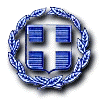 ΕΛΛΗΝΙΚΗ ΔΗΜΟΚΡΑΤΙΑ 					Αγία Παρασκευή  31/07/2020ΔΗΜΟΣ ΑΓΙΑΣ ΠΑΡΑΣΚΕΥΗΣ					Αριθ. πρωτ.:- 16295- ΟΙΚΟΝΟΜΙΚΗ ΥΠΗΡΕΣΙΑ	ΤΜΗΜΑ ΠΡΟΫΠΟΛΟΓΙΣΜΟΥ ΛΟΓΙΣΤΗΡΙΟΥ & ΠΡΟΜΗΘΕΙΩΝ Μεσογείων 415-417, Τ.Κ15343Πληρ.: Γεώργιος  Δ. Αλεφαντής                                                         ΠΡΟΣ: ΟΙΚΟΝΟΜΙΚΟΥΣ ΦΟΡΕΙΣ Τηλ. :  2132004548                    	Email:g.alefantis@agiaparaskevi.gr	       «Πρόσκληση υποβολής προσφοράς» Ο Δήμος Αγίας Παρασκευής ενδιαφέρεται για την παροχή με τίτλο «ΠΡΟΜΗΘΕΙΑ ΦΩΤΟΑΝΤΙΓΡΑΦΙΚΟΥ ΚΑΙ ΜΗΧΑΝΟΓΡΑΦΙΚΟΥ ΧΑΡΤΙΟΥ», εκτιμώμενης αξίας έως του ποσού των 5.886,80€ πλέον ΦΠΑ 24% ύψους 1.412,83€, σύνολο 7.299,63 €, με τη διαδικασία της απευθείας ανάθεσης, που θα καλύψει τις ανάγκες του Δήμου για διάρκεια έως το τέλος του έτους 2020  από την υπογραφή της σύμβασης.Η δαπάνη θα βαρύνει τον Κ.Α. 10.6613.02 προϋπολογισμού οικονομικού έτους 2020 Σας καλούμε να υποβάλλετε την σχετική προσφορά σας σε κλειστό φάκελο-σύμφωνα με την από 27-07-2020 Τεχνική περιγραφή - την οποία θα καταθέσετε στο πρωτόκολλο του Δήμου εντός προθεσμίας  πέντε (5) ημερών. Σε περίπτωση που κριθείτε ανάδοχος κατά την υπογραφή της σύμβασης θα προσκομίσετε τα απαραίτητα δικαιολογητικά:     α. Φορολογική ενημερότητα.      β. Ασφαλιστική ενημερότητα (άρθρο 80 παρ.2 του Ν.4412/2016) Τα ανωτέρω δικαιολογητικά πρέπει να βρίσκονται σε ισχύ κατά το χρόνο της υποβολής τους     γ. Υπεύθυνη Δήλωση ως απόδειξη της μη συνδρομής των λόγων αποκλεισμού από διαδικασίες σύναψης δημοσίων συμβάσεων της παρ.1, του άρθρου 73 του Ν.4412/2016 εκ μέρους του οικονομικού φορέα σε περίπτωση φυσικού προσώπου ή σε περίπτωση νομικού προσώπου την υποβολή αυτής εκ μέρους του νόμιμου εκπροσώπου όπως αυτός ορίζεται στην περίπτωση 79Α του Ν. 4412/2016. Εφόσον πρόκειται για νομικό πρόσωπο, τα αποδεικτικά έγγραφα νομιμοποίησης του νομικού προσώπου (άρθρο 93 του Ν.4412/2016) Ως τέτοιο αποδεικτικό θεωρείται και το έγγραφο εκπροσώπησης του ΓΕΜΗ των τελευταίων 30 ημερών.ΣΥΝ: ΤΕΧΝΙΚΗ ΠΕΡΙΓΡΑΦΗ	Ο ΑΝΤΙΔΗΜΑΡΧΟΣ      ΤΙΜΟΛΕΩΝ Α. ΚΩΣΤΟΠΟΥΛΟΣ